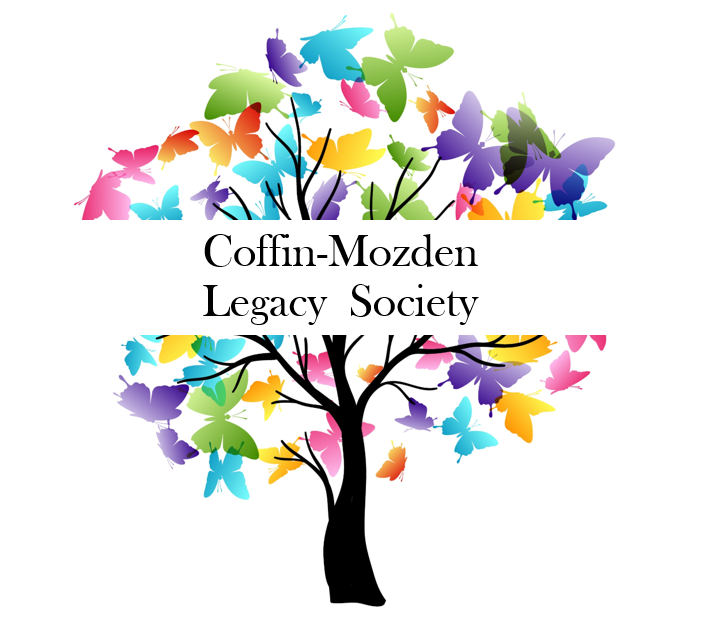 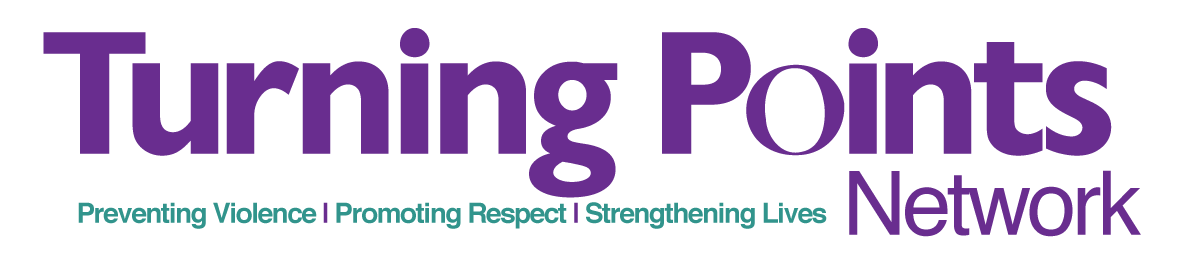 Confidential Letter of IntentThank you for informing us of your intention to include Turning Points Network in your estate plan. We are pleased to welcome you to The Coffin-Mozden Legacy Society.All information provided below will be treated confidentially, will be used for Turning Points Network’s internal purposes only, and is not considered to be a legal or financial obligation. The nature/size of your gift will be kept confidential.Please indicate your preferences below:Date                    Name(s)______________________________________________________________________Address________________________________City_____________State______Zip _________					Email_____________________________Cell________________Home___________________Email_____________________________Cell________________Home___________________ I/we are willing to be listed as a Coffin-Mozden Legacy Society member I/we prefer to remain anonymous for this gift	As an indication of my support of Turning Points Network, I am pleased to confirm that I have made a provision as follows:Please check all that apply:   Bequest provision in my/our Will or Living Trusto Bequest is a specific amounto Bequest is stated as a percentage or percentage of the residuumo Bequest depends upon a contingencyContingency provision:__________________________________ Establishment of a Charitable Remainder Trust Beneficiary Designation (e.g. qualified retirement plan, commercial annuity, or another vehicle.) Life Insurance Gift Real Estate Gift of Stock OtherAdditional Information: ___________________________________________________________________________________________________________________________	Thank you for supporting a future free from violence.  Please return this form to:Turning Points Networkc/o Development Director11 School StreetClaremont, NH 03743